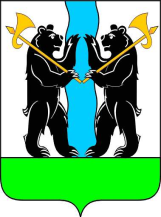 М У Н И Ц И П А Л Ь Н Ы Й С О В Е Т                     Ярославского муниципального района   шестого созываР Е Ш Е Н И Е14.12.2017                                                                                                                   №91Об       утверждении       проекта       Соглашения о     предоставлении      иных       межбюджетныхтрансфертов из районного бюджета Ярославского муниципального района бюджету Некрасовского сельского поселения Ярославского     муниципального     района    на 2018 годВ соответствии со статьями 142, 142.4 Бюджетного кодекса Российской Федерации, руководствуясь порядком предоставления иных межбюджетных трансфертов из бюджета Ярославского муниципального района бюджетам поселений, входящих в состав Ярославского муниципального района, утвержденным решением Муниципального Совета от 15.12.2016г. № 72, МУНИЦИПАЛЬНЫЙ СОВЕТ ЯРОСЛАВСКОГО МУНИЦИПАЛЬНОГО РАЙОНА РЕШИЛ: 1. Утвердить проект Соглашения о предоставлении иных межбюджетных трансфертов из районного бюджета Ярославского муниципального района бюджету Некрасовского сельского поселения Ярославского муниципального района на 2018 год, согласно приложению.2. Опубликовать решение в газете «Ярославский агрокурьер».3. Контроль за исполнением настоящего решения возложить на постоянную комиссию Муниципального Совета Ярославского муниципального района шестого созыва по регламенту, этике, нормотворчеству, обеспечению депутатской деятельности, социальной политике и вопросам местного самоуправления.4. Решение вступает в силу со дня его официального опубликования.  Глава Ярославского                                 Председатель Муниципального Советамуниципального района                          Ярославского муниципального района_________________Н.В. Золотников       ___________________ Ю.А.Лазарев      «___»___________2017	                    	  «___»___________2017      Финансово-экономическое обоснование к проекту решения «Об утверждении проекта Соглашения о предоставлении иных межбюджетных трансфертов из районного бюджета Ярославского муниципального района бюджету Некрасовского сельского поселения Ярославского муниципального района на 2018 год»Пояснительная запискак проекту решения Муниципального Совета ЯМР «Об утверждении проекта Соглашения о предоставлении иных межбюджетных трансфертов из районного бюджета Ярославского муниципального района бюджету Некрасовского сельского поселения Ярославского муниципального района на 2018 год»В соответствии со статьей 142 Бюджетного кодекса РФ межбюджетные трансферты из местных бюджетов могут предоставляться в форме иных межбюджетных трансфертов.Согласно статье 142.4 Бюджетного кодекса РФ в случаях и порядке, предусмотренных муниципальными правовыми актами представительного органа муниципального района, принимаемыми в соответствии с требованиями БК РФ и соответствующими им законами субъекта Российской Федерации, бюджетам городских, сельских поселений могут быть предоставлены иные межбюджетные трансферты из бюджета муниципального района, в том числе на осуществление части полномочий по решению вопросов местного значения в соответствии с заключенными соглашениями.Статьей 12 Закона Ярославской области от 07.12.2008г. № 40-з
"О межбюджетных отношениях" регламентирована аналогичная норма - в случаях и порядке, предусмотренных муниципальными правовыми актами представительных органов муниципальных образований, бюджетам городских, сельских поселений из бюджета муниципального района и бюджету муниципального района из бюджетов городских, сельских поселений могут быть предоставлены иные межбюджетные трансферты в соответствии с требованиями Бюджетного кодекса Российской Федерации.Решением Муниципального Совета ЯМР от 15.12.2016г. № 72 утвержден Порядок предоставления иных межбюджетных трансфертов из бюджета Ярославского муниципального района бюджетам поселений, входящих в состав Ярославского муниципального района, в соответствии с которым, иные межбюджетные трансферты из бюджета муниципального района в бюджеты поселений предоставляются в целях частичного финансирования расходных обязательств, возникших при выполнении полномочий органов местного самоуправления поселений по вопросам местного значения в соответствии с заключенными соглашениями (далее - иные межбюджетные трансферты).На основании данного решения Муниципального Совета ЯМР разработан вносимый проект Соглашения о предоставлении иных межбюджетных трансфертов из районного бюджета Ярославского муниципального района бюджету Некрасовского сельского поселения Ярославского муниципального района.По всем существенным условиям соглашения между сторонами достигнута договоренность.Начальник УФ и СЭР Администрации ЯМР                                                                           Ю.С.Грибанова          Приложение          к решению Муниципального Совета ЯМР          от «14» 12.2017  № 91Утверждено решением                                                Утверждено решениемМуниципального Совета                                             Муниципального СоветаНекрасовского сельского поселения                          Ярославского муниципального районаот ________________ № _________                            от_________________№ ____________Председатель Муниципального Совета                     Председатель Муниципального СоветаНекрасовского  сельского  поселения                        Ярославского муниципального района___________________ (Е.В.Фаламеева)                    ____________________(Ю.А. Лазарев)СОГЛАШЕНИЕ №________о предоставлении иных межбюджетных трансфертов из районного бюджета Ярославского муниципального района бюджету Некрасовского сельского поселения Ярославского муниципального района на 2018 годг. Ярославль                                                            «___»_____________20___ г.Администрация Ярославского муниципального района (далее - Администрация района) в лице Главы Ярославского муниципального района Золотникова Николая Владимировича, действующего на основании Устава Ярославского муниципального района, с одной стороны, и Администрация Некрасовского поселения Ярославского муниципального района (далее - Администрация поселения) в лице Главы Некрасовского сельского поселения Почекайло Леонида Борисовича, действующего на основании Устава Некрасовского сельского поселения, с другой стороны, совместно именуемые -«Стороны», руководствуясь порядком предоставления иных межбюджетных трансфертов из бюджета Ярославского муниципального района бюджетам поселений, входящим в состав Ярославского муниципального района, заключили настоящее Соглашение о нижеследующем: Предмет СоглашенияПредметом настоящего Соглашения является предоставление иных межбюджетных трансфертов из районного бюджета Ярославского муниципального района бюджету Некрасовского сельского поселения Ярославского муниципального района в целях частичного финансирования первоочередных расходных обязательств, возникших при выполнении полномочий органов местного самоуправления Некрасовского сельского поселения по вопросам местного значения, отраженных в решении Муниципального Совета Ярославского муниципального района о бюджете на очередной год и плановый период, за исключением заработной платы и начислений на нее (далее – иные межбюджетные трансферты), в размере 3 000 000 (Трех миллионов) рублей.2. Права и обязанности Сторон2.1. Администрация района обязана: - перечислять в бюджет Некрасовского сельского поселения финансовые средства в виде иных межбюджетных трансфертов из районного бюджета Ярославского муниципального района ежемесячно равными долями, но не позднее последнего числа каждого месяца.2.2. Администрация района вправе:- запрашивать и получать от Некрасовского сельского поселения все необходимые документы в рамках реализации настоящего Соглашения; - требовать возврата суммы перечисленных финансовых средств (иных межбюджетных трансфертов) в случае их нецелевого использования Администрацией поселения;- осуществлять контроль за целевым использованием иных межбюджетных трансфертов, переданных на осуществление полномочий, указанных в разделе 1 Соглашения.2.3. Администрация поселения обязана:-  использовать по целевому назначению иные межбюджетные трансферты, переданные на осуществление полномочий, указанных в разделе 1 настоящего Соглашения;- своевременно предоставлять в Администрацию района запрашиваемые документы в рамках реализации настоящего Соглашения;-  ежемесячно, не позднее 10 числа месяца, следующего за отчетным,  а в случае указания в запросе в иные сроки, представлять в Администрацию района (в лице управления финансов и социально - экономического развития Администрации Ярославского муниципального района) бухгалтерскую отчетность, отражающую расходы по иным межбюджетным трансфертам, переданным для осуществления полномочий, указанных в разделе 1 настоящего Соглашения;- представлять Администрации района в случае необходимости дополнительные сведения и первичную документацию, связанные с использованием иных межбюджетных трансфертов, полученных в рамках настоящего Соглашения;- обеспечить возврат неиспользованного остатка иных межбюджетных трансфертов при отсутствии потребности в нем.2.4. Администрация поселения имеет право:- обращаться в Администрацию района за разъяснениями в связи с исполнением настоящего Соглашения.3. Ответственность Сторон3.1. За неисполнение или ненадлежащее исполнение обязательств по настоящему Соглашению Стороны несут ответственность, предусмотренную законодательством Российской Федерации.3.2. В случае неисполнения либо ненадлежащего исполнения Администрацией поселения обязательств по настоящему Соглашению,  Администрация поселения  уплачивает Администрации района штраф в размере 0,1% от суммы иного межбюджетного трансферта.    3.3. В случае нецелевого использования иных межбюджетных трансфертов к Администрации поселения применяются бюджетные меры принуждения, предусмотренные Бюджетным кодексом Российской Федерации.3.4. За неисполнение или ненадлежащее исполнение Администрацией района обязательств по настоящему Соглашению, Администрация района  уплачивает Администрации поселения пени в размере 1/300 действующей на день уплаты пени ставки рефинансирования Центрального Банка Российской Федерации от суммы неисполненного обязательства за каждый день просрочки. 3.5. Окончание срока действия настоящего Соглашения не освобождает Стороны от ответственности за нарушение его условий в период его действия.4. Порядок использования остатка иных межбюджетных трансфертов, не использованных в текущем финансовом годуОстаток иных межбюджетных трансфертов, не использованный Администрацией поселения на 01 января года, следующего за отчетным, подлежит возврату в районный бюджет Ярославского муниципального района в течение первых 20 рабочих дней следующего финансового года.5. Срок действия Соглашения5.1. Настоящее Соглашение вступает в силу со дня его подписания Сторонами.5.2. Срок действия настоящего Соглашения устанавливается с 01 января 2018 года по 31 декабря 2018 года.6. Обстоятельства непреодолимой силы6.1. Стороны освобождаются от ответственности за частичное или полное неисполнение обязательств по настоящему Соглашению, если оно явилось следствием возникновения обстоятельств непреодолимой силы, возникших после заключения настоящего Соглашения в результате событий чрезвычайного характера (аварии, опасного природного явления, катастрофы, стихийного или иного бедствия), которые Стороны не могли предвидеть при заключении настоящего Соглашения, если эти обстоятельства непосредственно повлияли на исполнение настоящего Соглашения.6.2. С момента наступления обстоятельств непреодолимой силы действие настоящего Соглашения приостанавливается до момента, определяемого Сторонами. 6.3. Если, по мнению Сторон, исполнение обязательств может быть продолжено в соответствии с настоящим Соглашением, то срок исполнения обязательств по настоящему Соглашению продлевается соразмерно времени,             в течение которого действовали обстоятельства  непреодолимой силы и их последствия.7. Порядок разрешения споров7.1. Все споры и разногласия, возникающие при реализации настоящего Соглашения, разрешаются Сторонами путем переговоров. Если Стороны не приходят к соглашению, то спорные вопросы решаются в соответствии с действующим законодательством Российской Федерации.7.2. Расторжение настоящего Соглашения возможно при взаимном согласии Сторон или по требованию одной из Сторон при существенном нарушении другой Стороной условий настоящего Соглашения.8. Порядок осуществления контроля Контроль за соблюдением целей, порядка и условий предоставления иных межбюджетных трансфертов в рамках настоящего Соглашения осуществляет управление финансов и социально – экономического развития Администрации Ярославского муниципального района.9. Порядок изменения и прекращения Соглашения9.1. Любые изменения и дополнения к настоящему Соглашению оформляются в виде дополнительного соглашения, заключенного в письменной форме и подписываемого Сторонами, которое являются неотъемлемой частью настоящего Соглашения.9.2. Основания прекращения настоящего Соглашения:-  истечение срока действия Соглашения;-  по соглашению сторон досрочно;- в  одностороннем порядке по требованию Администрации района в случае выявления фактов нецелевого использования иных межбюджетных трансфертов, полученных Администрацией поселения в рамках настоящего Соглашения.10. Заключительные положения10.1. Настоящее Соглашение составлено в двух экземплярах, имеющих равную юридическую силу, по одному экземпляру для каждой из Сторон.10.2. Стороны обязаны извещать друг друга об изменениях своего адреса, номеров телефонов, иных реквизитов в срок не позднее 3 (трех) дней со дня начала действия таких изменений.10.3. Во всем остальном, что не предусмотрено настоящим Соглашением, Стороны руководствуются действующим законодательством Российской Федерации.10.4. Приложение к настоящему Соглашению является неотъемлемой частью настоящего Соглашения.11. Юридические адреса, реквизиты и подписи СторонПоселениеОбъем иных межбюджетных трансфертов, руб.Объем иных межбюджетных трансфертов, руб.Объем иных межбюджетных трансфертов, руб.ОбоснованиеОбоснованиеОбоснованиеНекрасовское СП 3 000 0003 000 0003 000 000В связи с обращением Некрасовского сельского поселения о предоставлении иных межбюджетных трансфертов из районного бюджета Ярославского муниципального района бюджету Некрасовского сельского поселения в целях частичного финансирования расходных обязательств, возникших при выполнении полномочий органов местного самоуправления поселений, подготовлен проект Соглашения.В связи с обращением Некрасовского сельского поселения о предоставлении иных межбюджетных трансфертов из районного бюджета Ярославского муниципального района бюджету Некрасовского сельского поселения в целях частичного финансирования расходных обязательств, возникших при выполнении полномочий органов местного самоуправления поселений, подготовлен проект Соглашения.В связи с обращением Некрасовского сельского поселения о предоставлении иных межбюджетных трансфертов из районного бюджета Ярославского муниципального района бюджету Некрасовского сельского поселения в целях частичного финансирования расходных обязательств, возникших при выполнении полномочий органов местного самоуправления поселений, подготовлен проект Соглашения.Итого3 000 0003 000 0003 000 000В связи с обращением Некрасовского сельского поселения о предоставлении иных межбюджетных трансфертов из районного бюджета Ярославского муниципального района бюджету Некрасовского сельского поселения в целях частичного финансирования расходных обязательств, возникших при выполнении полномочий органов местного самоуправления поселений, подготовлен проект Соглашения.В связи с обращением Некрасовского сельского поселения о предоставлении иных межбюджетных трансфертов из районного бюджета Ярославского муниципального района бюджету Некрасовского сельского поселения в целях частичного финансирования расходных обязательств, возникших при выполнении полномочий органов местного самоуправления поселений, подготовлен проект Соглашения.В связи с обращением Некрасовского сельского поселения о предоставлении иных межбюджетных трансфертов из районного бюджета Ярославского муниципального района бюджету Некрасовского сельского поселения в целях частичного финансирования расходных обязательств, возникших при выполнении полномочий органов местного самоуправления поселений, подготовлен проект Соглашения.Начальник УФ и СЭР Администрации ЯМР   Начальник УФ и СЭР Администрации ЯМР   Ю.С.Грибанова(подпись)(расшифровка подписи)Начальник отдела по расходам бюджета Начальник отдела по расходам бюджета О.В. Крюкова(подпись)(расшифровка подписи)       Администрация районаУправление финансов и социально-экономического развития Администрации ЯМРАдрес:д. 10а,  ул. Зои Космодемьянской,            г. Ярославль, 150003 Банковские реквизиты:л/счет 04713000840 в УФК по Ярославской области Отделение Ярославль г. Ярославль ИНН 7606009396 р/счет 40101810700000010010БИК 047888001 КПП 760601001 ОКОПФ 20904 ОКПО 02298647ОКВЭД 75.11.31ОКТМО 78650000Администрация поселенияАдминистрация Некрасовского сельского поселения Ярославского муниципального районаАдрес:ул. Садовая, д.7, п. Михайловский, Ярославский район, Ярославская область, 150517Банковские реквизиты:УФК по Ярославской области              (Администрация Некрасовского сельского поселения ЯМР ЯО 843010010)р/сч 40101810700000010010 вОтделении Ярославль г.ЯрославльБИК 047888001ИНН 7627029315КПП 762701001ОКТМО 78650470КБК 843 202 49999 10 0000 151Глава Ярославского муниципального района___________________Н.В. ЗолотниковМ.П.Глава Некрасовского сельского поселения _________________  Л.Б. Почекайло  М.П.